Baigazinova DanaPersonaldata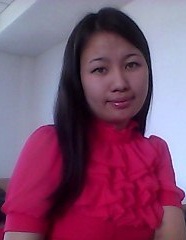 Date of birth: May 26, 1991 Place of birth: EKO, city - Ust - Kamenogorsk Citizenship: Republic of Kazakhstan Nationality: Kazakh Marital status: Single Address: Zaysan 070000,  Street Nogaibay 42/2Tel: +7 707 530 19 76 e-mail: danohka55@mail.ruPurposeGetting the perspective of work, the implementation of knowledge in practice, obtaining additional skills and professional.Education2007-2010 Kazakh Economic College named after T.RyskulovAlmaty - Specialty: "Finance" (with honors) 2010 – 2013 Kazakh Economic University named afterT.Ryskulov , Almaty - Specialty: "Finance» (GPA-3,91) 2013-2015 International Business School  attached to Kazakh Economic University named after T.RyskulovAlmaty - Specialty Finance  with  concentration in Financial Management and TaxationLanguagesKazakh,  Russian, EnglishPC Programsadvanced PC user: a scanner, printer, copier, MS Office (WORD, Excel, Power Point, Internet, e-mail), knowledge of programs 1C 8.2.Workexperienceandpractice01.06.2012 - 30.12.2012 Practice LLP «NurZaisan-Service» Zaisan townPosition - Assistant accountant28.01.2013 - 08.02.2013 The practice in the Ministry of Finance,(Department of State Property and Privatization) AstanaPosition - Assistant Expert11.02.2013 – 04.06.2013 Practice of JSC «ATFbank» (Department Restructuring of problem loans and retail loans) AlmatyPosition - Assistant Sec. professional 20.09.2013 - 12.20.2013  AlmatyPosition - Credit manager17.03.2014 - 09.12.2014  LLP «BeSmart» AlmatyPosition – Cashier- accountant01.02.2015 - 31.03.2015  LLP «Corporation MAG» AlmatyPosition – Cashier- accountantCertifications18-19 May 2011 Diploma of II degree for participation in intercollegiate subject Olympiad on discipline "Economic theory"KazEU, Almaty18-19 May 2011. Diploma of II degree of participation in the international scientific and practical conference of young scientists, graduate students and students "Innovative science and industry knowledge" KazEU Almaty18-19 May 2011. The certificate for participation in the international scientific and practical conference of young scientists, graduate students and students "Innovative science and industry knowledge" KazEU Almaty14-15 November 2011. The certificate for active participation in the scientific and practical conference of students and undergraduates "Stabilization of the financial development in the context of financial instability" on the Day of the national currency KazEU AlmatyNovember 16, 2011 Certificate for participation in the master class "Off-site control as a form of tax administration: the current state and development priorities" conducted within the framework of Science Week at the faculty "Finance" KazEU AlmatyApril 20, 2012 Certificate for active participation in the Inter-University Conference "Innovative economy and the role of youth in its activation," University of International Business, Almaty April 20, 2012 Diploma in the nomination "For the originality of the problem and its solution" for participation in the annual international scientific-theoretical and inter-university student conference on "Kazakhstan and the world community: problems and future development in the global modernization" of the Academy of Economics and Law AlmatyNovember 20, 2012 Diploma of I degree for participation in Interuniversity scientific - practical conference "The role of the financial system of Kazakhstan in realization of strategic programs and innovative facilities - industrial development period" KazEU AlmatyNovember 29, 2012 Diploma of III degree for participation in a republican competition students Kazakh universities of economics "Jas-Sarapshy-2012" in AstanaDecember 8 certificate for participating in the auction in training "Exchange Simulator" from October 8 to November 30, 2012, AlmatyDecember 11, 2012 Certificate of Merit for achievements in education, research activities and active participation in public life of university KazEU AlmatyJune 10, 2013 Certificate for active participation in public life of university KazEU Almaty 15 November 2013 Certificate for active participation in the scientific and practical conference of students and undergraduates dedicated to the Day of the national currency KazEU Almaty• January 2014 Certificate "Practical application of 1C 8.2 for Kazakhstan" Training Center "first bit"June 23-30, 2014 "Doing Business in Asia" SolBridge International School of Business, Woosong University in Daejeon, South KoreaPersonal qualitiesCommunicative, executive, responsible, well-organized, have high ability of quick learning, applying new systems and strategies, continuous self-development.HobbyReading books, hobby psychology, growing plants, yoga, maintaining an active lifestyle